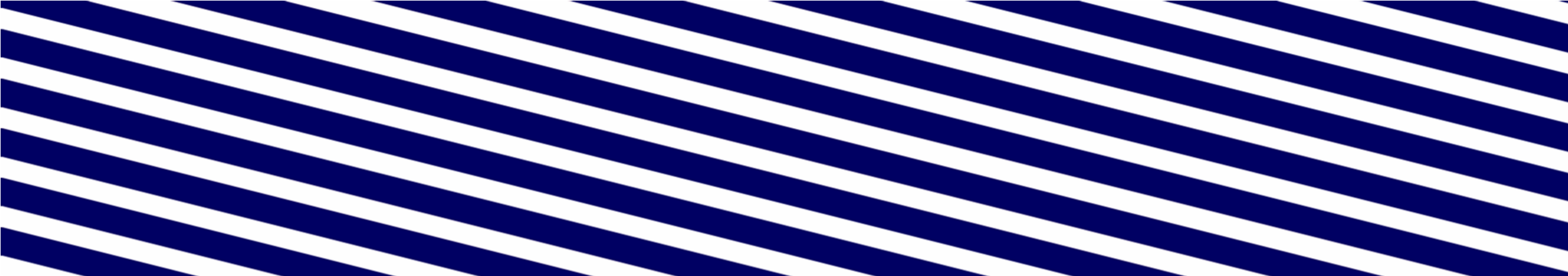 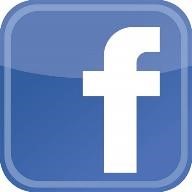 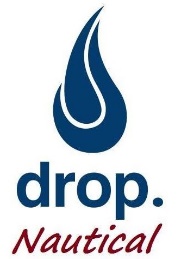 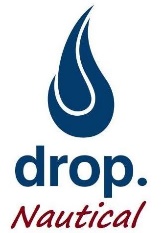 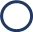 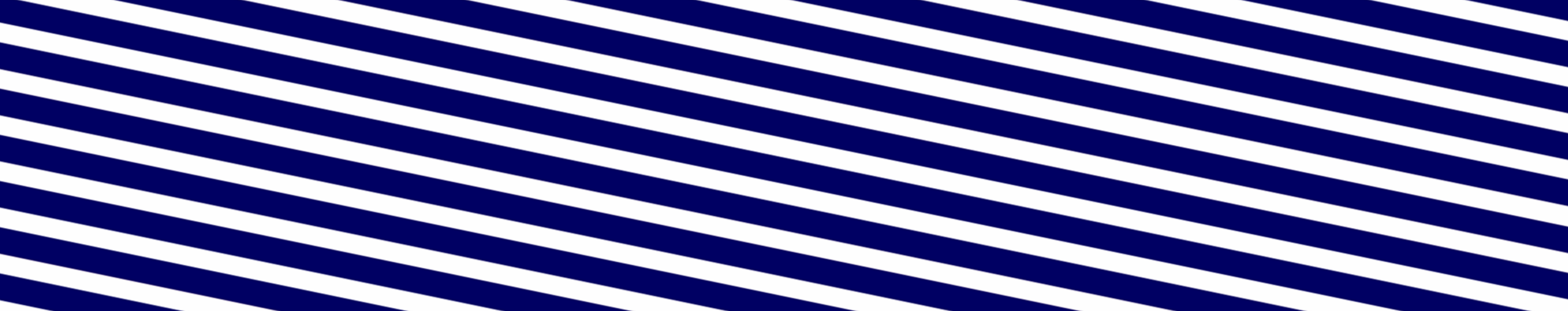 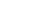 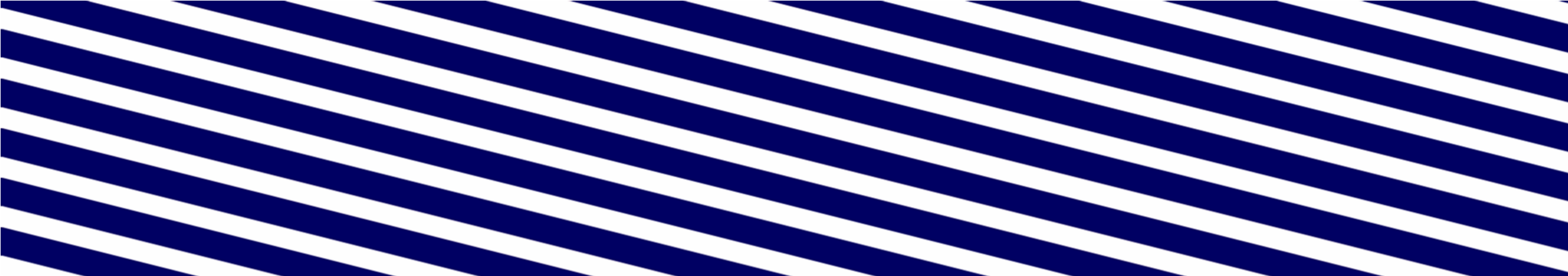 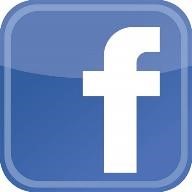 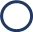 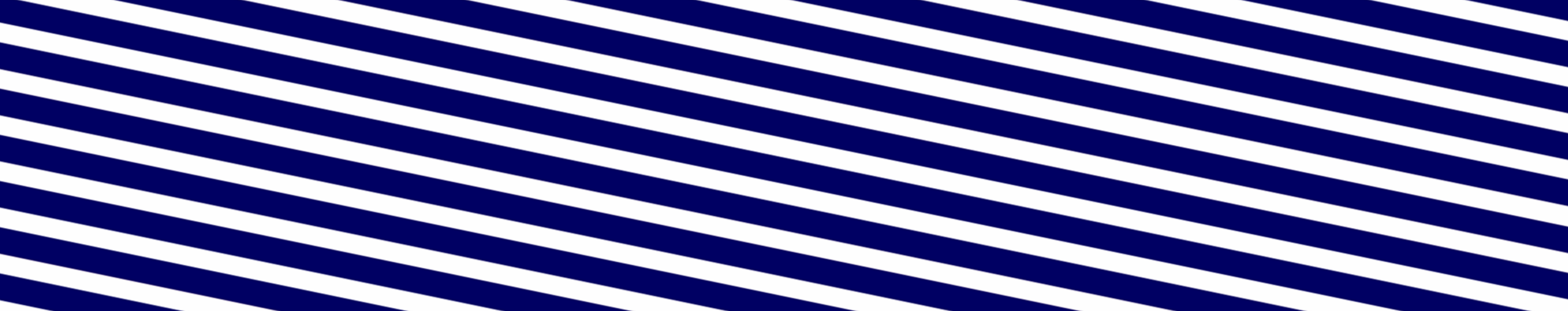 Date: _____/_____/_____      Returning Customer:     YES       NEW Name: ____________________________________________________________________________________________ Contact Information: EMAIL: _____________________________________________  PHONE: _____________________ Home Address: ___________________________________________________________________________________  	  	 	 	 	 	 	Street Name and #  	 	 	 	 	 	 __________________________________________________________________________________________________ 	City/Town  	 	 	 	 	Province 	 	 	 	 	Postal Code  Bag Description Stripe 1  Stripe 2   Stripe 3 (N/A for wristlet)Handle Interior Colour Total .00 .00  * To view colour options and names, please visit our website at:                                  www.dropnautical.caPlease email your completed order form to:                    drop.nauticalhandbags@gmail.com * To view colour options and names, please visit our website at:                                  www.dropnautical.caPlease email your completed order form to:                    drop.nauticalhandbags@gmail.com * To view colour options and names, please visit our website at:                                  www.dropnautical.caPlease email your completed order form to:                    drop.nauticalhandbags@gmail.com * To view colour options and names, please visit our website at:                                  www.dropnautical.caPlease email your completed order form to:                    drop.nauticalhandbags@gmail.com * To view colour options and names, please visit our website at:                                  www.dropnautical.caPlease email your completed order form to:                    drop.nauticalhandbags@gmail.comCustom Order Charge  * To view colour options and names, please visit our website at:                                  www.dropnautical.caPlease email your completed order form to:                    drop.nauticalhandbags@gmail.com * To view colour options and names, please visit our website at:                                  www.dropnautical.caPlease email your completed order form to:                    drop.nauticalhandbags@gmail.com * To view colour options and names, please visit our website at:                                  www.dropnautical.caPlease email your completed order form to:                    drop.nauticalhandbags@gmail.com * To view colour options and names, please visit our website at:                                  www.dropnautical.caPlease email your completed order form to:                    drop.nauticalhandbags@gmail.com * To view colour options and names, please visit our website at:                                  www.dropnautical.caPlease email your completed order form to:                    drop.nauticalhandbags@gmail.comSubtotal * To view colour options and names, please visit our website at:                                  www.dropnautical.caPlease email your completed order form to:                    drop.nauticalhandbags@gmail.com * To view colour options and names, please visit our website at:                                  www.dropnautical.caPlease email your completed order form to:                    drop.nauticalhandbags@gmail.com * To view colour options and names, please visit our website at:                                  www.dropnautical.caPlease email your completed order form to:                    drop.nauticalhandbags@gmail.com * To view colour options and names, please visit our website at:                                  www.dropnautical.caPlease email your completed order form to:                    drop.nauticalhandbags@gmail.com * To view colour options and names, please visit our website at:                                  www.dropnautical.caPlease email your completed order form to:                    drop.nauticalhandbags@gmail.comHST 13% * To view colour options and names, please visit our website at:                                  www.dropnautical.caPlease email your completed order form to:                    drop.nauticalhandbags@gmail.com * To view colour options and names, please visit our website at:                                  www.dropnautical.caPlease email your completed order form to:                    drop.nauticalhandbags@gmail.com * To view colour options and names, please visit our website at:                                  www.dropnautical.caPlease email your completed order form to:                    drop.nauticalhandbags@gmail.com * To view colour options and names, please visit our website at:                                  www.dropnautical.caPlease email your completed order form to:                    drop.nauticalhandbags@gmail.com * To view colour options and names, please visit our website at:                                  www.dropnautical.caPlease email your completed order form to:                    drop.nauticalhandbags@gmail.comTOTAL 